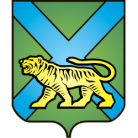 ТЕРРИТОРИАЛЬНАЯ ИЗБИРАТЕЛЬНАЯ КОМИССИЯ
ГОРОДА УССУРИЙСКАРЕШЕНИЕг. Уссурийск
О передаче избирательныхбюллетеней для голосования на дополнительных выборах депутата Законодательного СобранияПриморского края по одномандатномуизбирательному округу № 6, назначенных на 09 сентября 2018 года	В соответствии со статьей 74 Избирательного кодекса Приморского края территориальная избирательная комиссия города Уссурийска	РЕШИЛА:Определить место и время передачи избирательных бюллетеней для голосования на дополнительных выборах депутата Законодательного Собрания Приморского края по одномандатному избирательному округу № 6, назначенных на 09 сентября 2018 года, участковым избирательным комиссиям избирательных участков №№ 2801-2825, 2827-2837, 2857-2861, 2864-2866:       г. Уссурийск, ул. Ленина, 101, 1 этаж, холл администрации Уссурийского городского округа 03 сентября 2018 года  с 19.00 до 19.30 часов.Направить информацию о месте и времени передачи избирательных бюллетеней для голосования на дополнительных выборах депутата Законодательного Собрания Приморского края по одномандатному избирательному округу № 6, назначенных на 09 сентября 2018 года, участковым избирательным комиссиям избирательных участков №№ 2801-2825, 2827-2837, 2857-2861, 2864-2866 в ОМВД России по городу Уссурийску.Разместить настоящее решение на официальном сайте администрации Уссурийского городского округа в разделе «Территориальная избирательная комиссия города Уссурийска» в информационно-телекоммуникационной сети «Интернет». Председатель комиссии					             О.М. МихайловаСекретарь комиссии						                     Н.М. Божко31 августа 2018 года                     № 118/849